БИЛЕТ №1 «ЛАД И ТОНАЛЬНОСТЬ».Лад - это музыкальная организация, основанная на соподчинении звуков. Основными понятиями лада являются устойчивость и неустойчивость.  Устойчивые звуки являются опорными (I, III,V ступени), они сами никуда не тяготеют, но обладают способностью притягивать к себе другие звуки. Неустойчивые звуки (II, IV, VI, VII ступени) обладают тяготением в устойчивые, стремятся к разрешению.  Строительным материалом лада является звукоряд. Отрезок звукоряда от тоники до тоники называется гаммой. Единица звукоряда – ступень. Мажор и минор имеют по 7 ступеней. Помимо устойчивых и неустойчивых существуют главные и побочные ступени. Главные -  тоника, субдоминанта и доминанта. Побочные - остальные. VII и II - вводные звуки (нижний и верхний). III - медианта. VI - субмедианта.Мажорным называется лад, устойчивые звуки которого образуют мажорное трезвучие. Мажорный лад строится по схеме: тон-тон-полутон-тон-тон-тон-полутон. Минорным называется лад, устойчивые звуки которого образуют минорное трезвучие. Минорный лад строится по схеме: тон-полутон-тон-тон-полутон-тон-тон.Тональность – это высотное положение лада. Название тональности зависит от I ступени и разновидности лада. Тональности бывают одноименные (Ля-мажор и ля-минор), параллельные (Соль-мажор и ми-минор), однотерцовые - имеют общий терцовый тон (До-мажор и до-диез минор), энгармонически равные (Соль-бемоль-мажор и Фа-диез-мажор).БИЛЕТ №2 «ИНТЕРВАЛЫ»Интервал - это одновременное или последовательное сочетание 2-х звуков. Одновременное сочетание образует гармонический интервал, последовательное - мелодический интервал. Нижний звук интервала называется основанием, верхний - вершиной. Интервал определяется двумя величинами - ступенями и тонами. Ступеневая величина показывает, сколько ступеней охватывает данный интервал, и обозначается итальянским порядковым числительным - прима -1, секунда - 2, терция - 3, кварта - 4, квинта - 5, секста - 6, септима - 7, октава - 8. Тоновая величина обозначает количество тонов и полутонов в интервале и выражается словами - малая, большая, чистая, увеличенная, уменьшенная.ч.1 = 0 т., м.2 = 0,5 т., б.2 = 1 т. м.3 = 1,5  т., б.3 = 2 т., ч.4 = 2,5 т., ув.4 = ум.5 = 3 т., ч.5 = 3,5 т., м.6 = 4 т., б.6 = 4,5 т., м.7 = 5 т., б.7 = 5,5 т., ч.8 = 6 т.Все интервалы можно разделить на консонансы и диссонансы. Консонансы (благозвучные): ч.1, ч.4, ч.5, ч.8, м.3, б.3, м.6, б.6. Диссонансы (резко звучащие): м.2, б.2, м.7, б.7, ув.4, ум.5 БИЛЕТ №3 «ОБРАЩЕНИЯ ИНТЕРВАЛОВ»Интервалы допускают обращение. Обращением интервалов называется перенесение основания на октаву вверх или перенесение вершины на октаву вниз. Большие интервалы обращаются в малые и наоборот, чистые - в чистые, увеличенные  - в уменьшенные и наоборот. Сумма ступеневых величин взаимно обращаемых интервалов равна 9: 1+8, 2+7, 3+6, 4+5. Прима в октаву – октава в приму, секунда в септиму – септима в секунду, терция в сексту – секста в терцию, кварта в квинту – квинта в кварту.БИЛЕТ №4 «ТРЕЗВУЧИЕ. ЧЕТЫРЕ ВИДА ТРЕЗВУЧИЙ»Аккорд - это созвучие, состоящее не менее чем из 3-х звуков, воспринимаемых в единстве. В классической музыке основополагающим является терцовый принцип строения аккордов. Всего применяется четыре вида трезвучий: мажорное (или большое), минорное (или малое), увеличенное и уменьшённое. Все трезвучия обозначаются с помощью двух чисел – 5 и 3, которые и передают суть структуры аккорда (трезвучие образуется при добавлении к основанию интервалов квинты и терции). Б53=б.3+м.3, М53=м.3+б.3, Ув.53=б.3+б.3, Ум.53=м.3+м.3
БИЛЕТ№5 «ОБРАЩЕНИЕ ТРЕЗВУЧИЙ»Любые созвучия, в том числе и трезвучия, можно обращать – то есть путём перестановки звуков получать новые виды аккордов. Все обращения выполняются по единому принципу: нижний звук исходного аккорда переносится на октаву выше, в результате получается другой аккорд. Все трезвучия имеют по два обращения: первое называется секстаккордом, а второе – квартсекстаккордом. Секстаккорды обозначаются числом 6, квартсекстаккорды – с помощью двух чисел: 6 и 4. Б6=м.3+ч.4, Б64=ч.4+б.3, М6=б.3+ч.4, М64=ч.4+м.3, Ув6=б.3+ум.4, Ув64=ум.4+б.3, Ум6=м.3+ув.4, Ум64=ув.4+ум.3БИЛЕТ №6 «ТРИТОНЫ»Это интервалы, которые включают в себя три тона. К ним принадлежат увеличенная кварта (ув.4) и уменьшенная квинта (ум.5). Они встречаются в натуральном и гармоническом видах мажора и минора. Тритоны – неустойчивые интервалы, так как содержат неустойчивые ступени, поэтому они требуют разрешения, по принципу тяготения неустойчивых ступеней в устойчивые. Таким образом: увеличенная кварта разрешается расходящимся движением голосов в сексту; уменьшенная квинта разрешается сходящимся движением голосов, в терцию.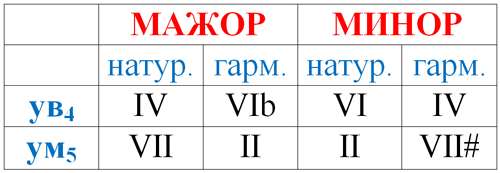 БИЛЕТ №7 «ГЛАВНЫЕ ТРЕЗВУЧИЯ ЛАДА»Трезвучием называется аккорд, состоящий из трех звуков, расположенных по терциям. Звуки, из которых складывается трезвучие, имеют особые названия. Главными трезвучиями лада являются трезвучия, построенные от главных ступеней лада. Главные ступени лада: I – тоника; IV – субдоминанта; V – доминанта.БИЛЕТ №8 «ДОМИНАНТСЕПТАККОРД И ЕГО ОБРАЩЕНИЯ»Септаккордом называется аккорд, состоящий из четырех звуков, расположенных по терциям. Доминантсептаккорд – это септаккорд, построенный на V ступени натурального мажора и гармонического минора. D7 = б.3+м.3+м.3. D7 разрешается в неполное тоническое трезвучие (с пропущенным квинтовым тоном и утроенным основным тоном).Обращением септаккорда называется такой его вид, в котором нижним звуком является терцовый, квинтовый или септимовый тон. D7 имеет три обращения: VII ст. – квинтсекстаккорд: D65=м.3+м.3+б.2 разрешается в Т53  с удвоенным основным тоном; II ст. терцквартаккорд: D43 = м.3+б.2+б.3 разрешается в развернутое Т53. IV ст. cекундаккорд: D2 = б.2+б.3+м.3 разрешается в Т6 с удвоенным основным тоном.БИЛЕТ №9 «БУКВЕННЫЕ ОБОЗНАЧЕНИЯ ЗВУКОВ И ТОНАЛЬНОСТЕЙ»Для буквенной записи музыкальных звуков нам понадобятся первые восемь знаков латинского алфавита (a b c d e f g h) и суффиксы – is (диез) и – es (бемоль).
В названии любой тональности – мажорной или минорной – всегда сообщаются два элемента: это ее основной звук (тоника) и ее ладовое наклонение (мажор или минор). Эта же структура всегда находит отражение и в буквенной системе. Тоника обозначается как обычный звук, только с одной особенностью – для мажорных тональностей тоника записывается с заглавной, большой буквы, а для минорных – наоборот, с малой, строчной буквы. Для обозначения ладового наклонения используются специальные слова. Для мажора – слово DUR, которое является сокращением от латинского термина DURUS (в переводе значит «твердый»). Для минорных тональностей используется слово MOLL, в переводе с латинского языка этот термин означает «мягкий».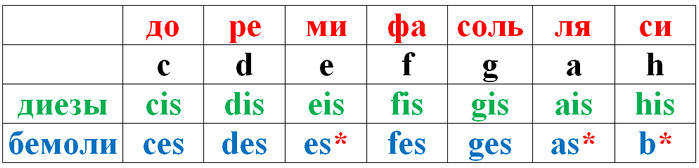 БИЛЕТ № 10 «ЗНАКИ АЛЬТЕРАЦИИ»Полутон – наименьшее расстояние между двумя соседними звуками. Тон – состоит из двух полутонов. В равномерно-темперированном строе каждая октава делится на 12 равных частей - полутонов. Для этого к семи основным ступеням добавили пять производных ступеней, которые образуются путем повышения или понижения основных ступеней. Диез – повышает ноту на пол тона. Бемоль – понижает ноту на пол тона. Бекар – отменяет действие бемоля и диеза. Дубль-диез – повышает ноту на тон. Дубль-бемоль – понижает ноту на тон.TSD53IIVV6IIIVIVII64VIII